MID- TERM EXAM-2021FORM 2 Marking scheme1.NONOSTDLOGLOGM1M1M1A11.72.560.641.8452.39072.560.641.8452.3907.256X1016.4X10-11.845X1002.390×1001 .8607 .80621 .8607 .8062M1M1M1A11.72.560.641.8452.39072.560.641.8452.3907.256X1016.4X10-11.845X1002.390×1001.66690.2660×20.53201.66690.2660×20.5320M1M1M1A11.72.560.641.8452.39072.560.641.8452.3907.256X1016.4X10-11.845X1002.390×1001.1349×0.37831.1349×0.3783M1M1M1A12.X+X+2+X+4=2193X=213X=7171,73,75X+X+2+X+4=2193X=213X=7171,73,75X+X+2+X+4=2193X=213X=7171,73,75X+X+2+X+4=2193X=213X=7171,73,75X+X+2+X+4=2193X=213X=7171,73,75M1M1A13.100000x77.24Ksh. 7724000=63171.669 sterling pound100000x77.24Ksh. 7724000=63171.669 sterling pound100000x77.24Ksh. 7724000=63171.669 sterling pound100000x77.24Ksh. 7724000=63171.669 sterling pound100000x77.24Ksh. 7724000=63171.669 sterling poundM1A1M1A14.X3.142X25X12=314.2cm2314.2= 3.142Xr3  r3=75r=4.217cmS.A =4x3.142x4.1422=223.52cm2X3.142X25X12=314.2cm2314.2= 3.142Xr3  r3=75r=4.217cmS.A =4x3.142x4.1422=223.52cm2X3.142X25X12=314.2cm2314.2= 3.142Xr3  r3=75r=4.217cmS.A =4x3.142x4.1422=223.52cm2X3.142X25X12=314.2cm2314.2= 3.142Xr3  r3=75r=4.217cmS.A =4x3.142x4.1422=223.52cm2X3.142X25X12=314.2cm2314.2= 3.142Xr3  r3=75r=4.217cmS.A =4x3.142x4.1422=223.52cm2M1M1M1A15.=42=42=42=42=42M1A16.6x2-13x+6=0-9,-46x2-4x-9x+6=02x(3x-2)-3(3x-2)=0X=  or x=6x2-13x+6=0-9,-46x2-4x-9x+6=02x(3x-2)-3(3x-2)=0X=  or x=6x2-13x+6=0-9,-46x2-4x-9x+6=02x(3x-2)-3(3x-2)=0X=  or x=6x2-13x+6=0-9,-46x2-4x-9x+6=02x(3x-2)-3(3x-2)=0X=  or x=6x2-13x+6=0-9,-46x2-4x-9x+6=02x(3x-2)-3(3x-2)=0X=  or x=M1M1A17.4X X 4X X 4X X 4X X 4X X M1A18.NOSTD STD STD LOG M1M1A18.11.45Sin38.37.0961.145x1017.096x1001.145x1017.096x1001.145x1017.096x1001.0588 .7922 M1M1A18.11.45Sin38.37.0961.145x1017.096x1001.145x1017.096x1001.145x1017.096x1000.8510 M1M1A18.11.45Sin38.37.0961.145x1017.096x1001.145x1017.096x1001.145x1017.096x100 M1M1A19.185.1=9x0.5Xa2sin40 =a2575.93=a2A=8cm185.1=9x0.5Xa2sin40 =a2575.93=a2A=8cm185.1=9x0.5Xa2sin40 =a2575.93=a2A=8cm185.1=9x0.5Xa2sin40 =a2575.93=a2A=8cm185.1=9x0.5Xa2sin40 =a2575.93=a2A=8cmM1M1A110.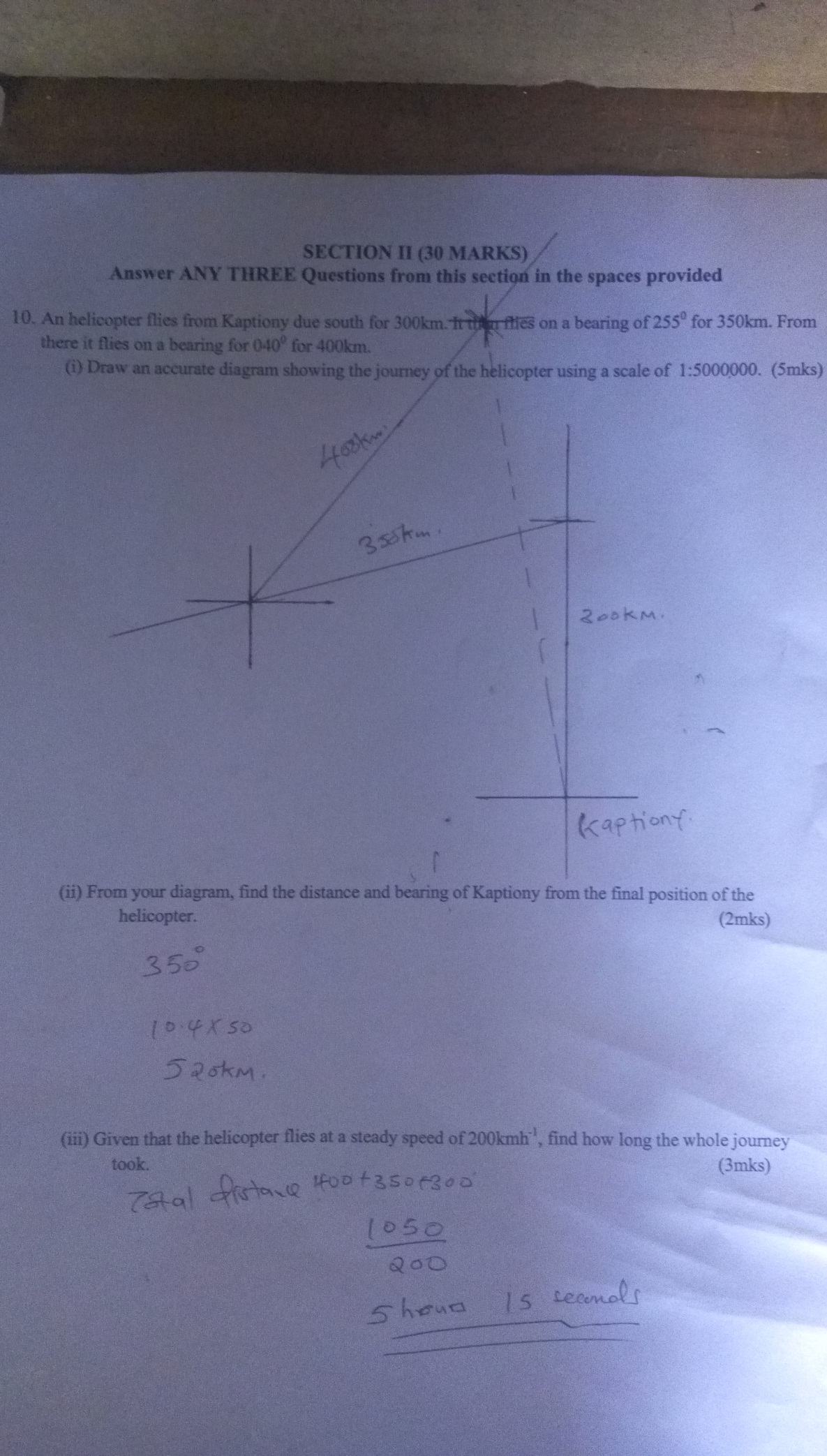 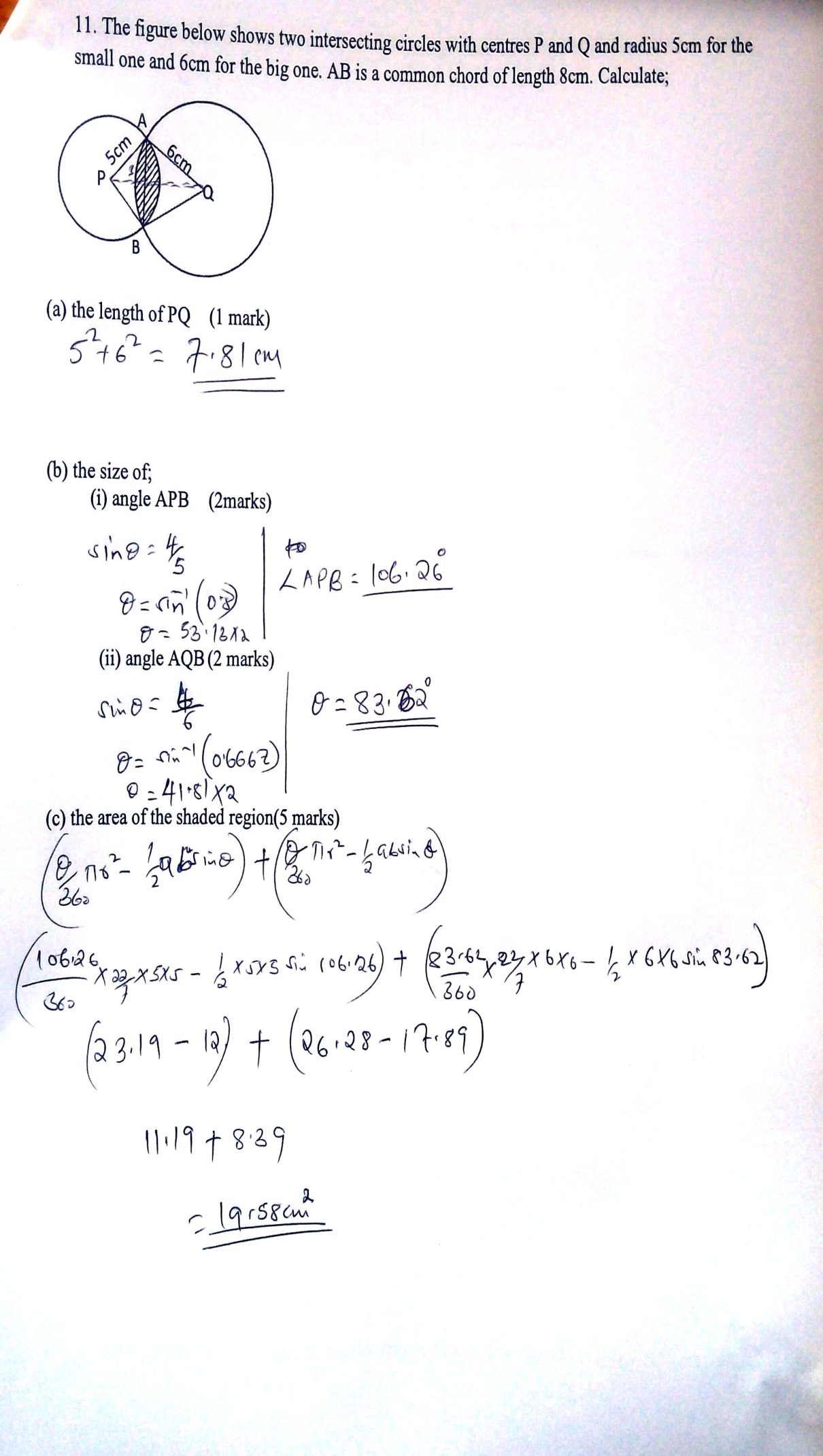 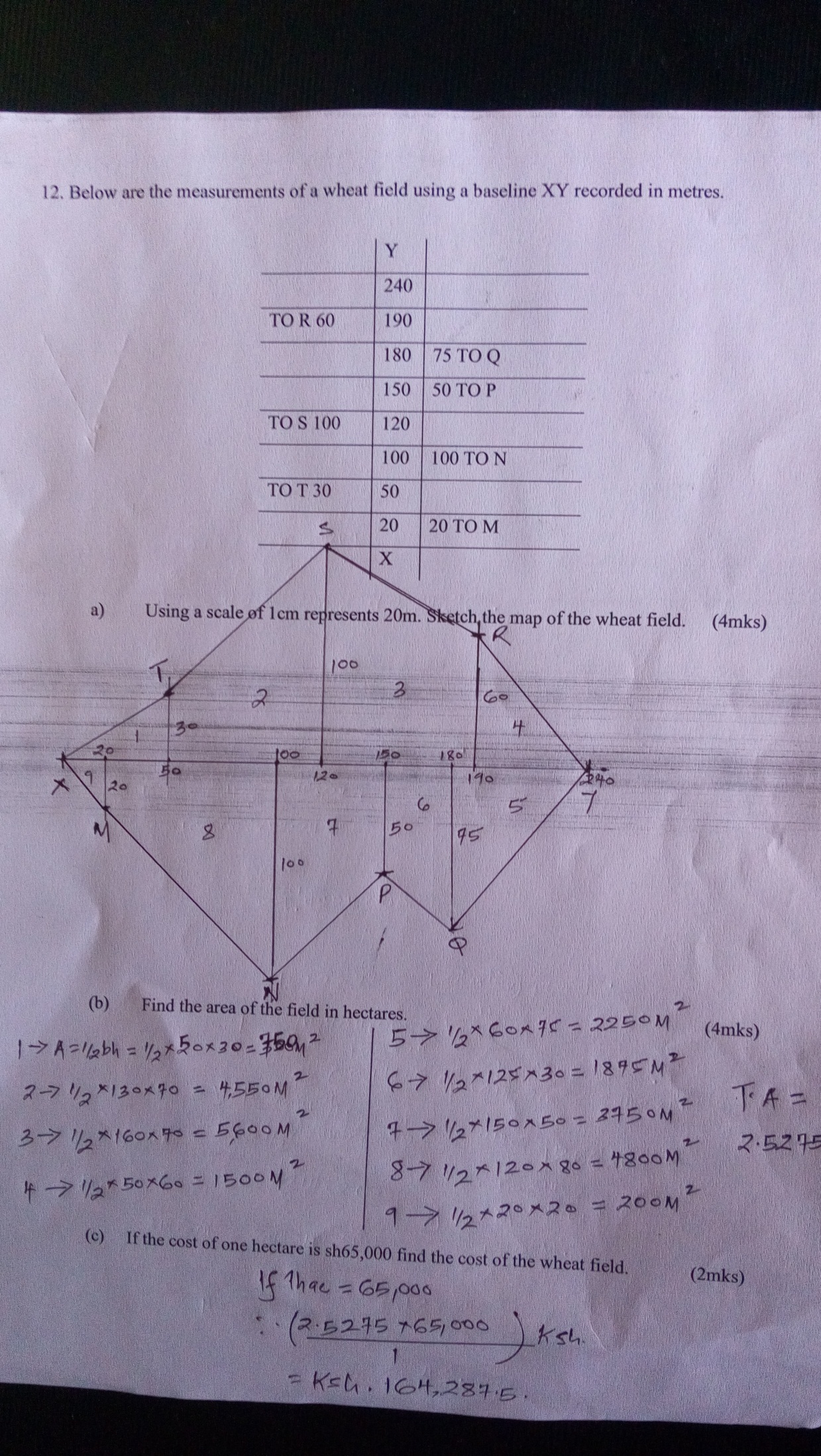 13.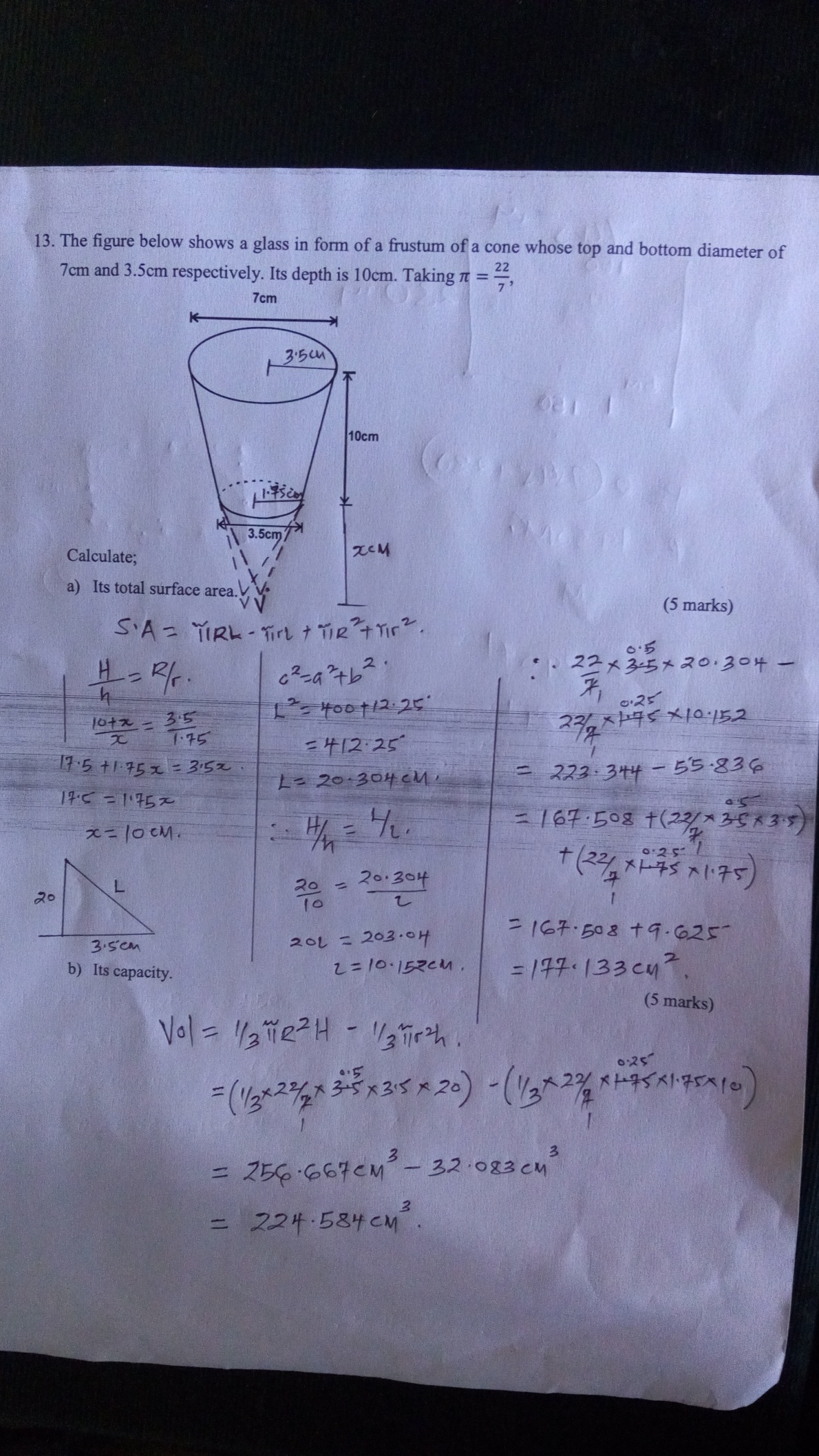 13.13.13.13.13.13.13.